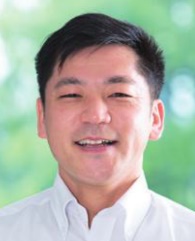 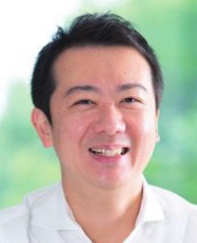 　※　出張相談会の相談員は、センター長又はプロジェクトマネージャーのどちらか1人が対応いたします。※西美濃3市9町:大垣市、本巣市、海津市、養老町、垂井町、関ケ原町、神戸町、輪之内町、安八町、揖斐川町、大野町、池田町経営相談会 ㏌ 輪之内町【2024年１月１９日（金）】お申込み方法お電話にて、「１月１９日 経営相談会 ㏌ 輪之内町の相談予約を希望」と　　　お伝えのうえ、次の内容をお伝えください。【電話】0584-78-3988経営相談会 ㏌ 輪之内町【2024年１月１９日（金）】お申込み方法お電話にて、「１月１９日 経営相談会 ㏌ 輪之内町の相談予約を希望」と　　　お伝えのうえ、次の内容をお伝えください。【電話】0584-78-3988企業名等（ 法人　・　個人 ）事業所所在地西美濃3市9町※の　　地域内　・　地域外商工会議所商工会西美濃3市9町※の商工会議所・商工会の　　会員　・　非会員業　　種□農林水産業　　　□建設業　　　　□製造業　　　　□情報通信業□運輸業、郵便業　□卸売・小売業　□金融・保険業　□宿泊・飲食業□医療・福祉　　　□サービス業　　□NPO　         □起業・創業予定（創業予定地 　　　　　　）　□その他（　　　　）氏　　名住　　所〒電　　話相談希望時間□ 13:30～14:30　　　□ 15:00～16:00 相談内容出張相談会を知ったきっかけ□ホームページ　　    　　□金融機関　         □市役所・町役場□商工会議所・商工会　　　□チラシ　　　　　　 □広報　□友人・知人からの紹介　　□その他（　　　　　　　　　　　　）